Profa. Dra. Nadia Kassouf Pizzinatto Capítulos de livros publicados ( os mais recentes primeiro) 1. BUZINARO, M. A. ; PIZZINATTO, A. K. ; PIZZINATTO, N. K. . Planejamento estratégico e de marketing. In: CREMONEZI, G. O. G.. (Org.). Administração básica. 1ed.Campo Grande: Life, 2015, v. , p. 137-148. 2. ARROYO, J. C. ; ARROYO, R. C. ; TORRES, I. B. ; PIZZINATTO, A. K. ; PIZZINATTO, N. K. . Comunicación de marketing integrado y estrategias de posicionamiento de marcas en audiencias internacionales. In: PIZZINATTO, N. K.; PIZZINATTO, A. K.. (Org.). Gestión y marketing en la realidade latinoamericana. 1ed.Saarbrücken: Editorial Académica Española, 2015, v. , p. 36-53. 3. ARROYO, J. C. ; TORRES, I. B. ; GIULIANI, A. C. ; PIZZINATTO, N. K. ; PIZZINATTO, A. K. . Análisis de la asociación de éxito y trabajo compulsivo en función de factores demográficos. In: PIZZINATTO, N. K.; PIZZINATTO, A. K.. (Org.). Gestión y marketing en la realidade latinoamericana. 1ed.Saarbrücken: Editorial Académica Española, 2015, v. , p. 106-120. 4. MONTEIRO, T. A. ; GIULIANI, A. C. ; ARROYO, J. C. ; PIZZINATTO, N. K. ; SARQUIS, A. B. . Mezcla del marketing verde: una perspectiva teórica. In: PIZZINATTO, N. K.; PIZZINATTO, A. K.. (Org.). Gestión y marketing en la realidade latinoamericana. 1ed.Saarbrücken: Editorial Académica Española, 2015, v. , p. 19-35. 5. SARQUIS, A. B. ; PIZZINATTO, N. K. ; FURLAN, R. G. ; PITOMBO, T. C. D. T. ; PEREIRA, M. F. . Modelo de diagnóstico mercadológico en el sector de servicios. In: PIZZINATTO, N. K.; PIZZINATTO, A. K.. (Org.). Gestión y marketing en la realidade latinoamericana. 1ed.Saarbrücken: Editorial Académica Española, 2015, v. , p. 54-75. 6. SCHMIDT, W. R. ; PIZZINATTO, N. K. ; BELLI, H. C. ; CARVALHO, A. D. ; SANTOS, R. A. . Estrategias de marketing en servicios educativos: estudio de varios casos en la enseñanza de idiomas. In: PIZZINATTO, N. K.; PIZZINATTO, A. K.. (Org.). Gestión y marketing en la realidade latinoamericana. 1ed.Saarbrücken: Editorial Académica Española, 2015, v. , p. 121-138. 7. PITOMBO, T. C. D. T. ; PIZZINATTO, N. K. ; FARIA, L. H. L. ; GIULIANI, A. C. . Marketing social dans le secteur des cosmétiques: étude de cas de 2000 à 2011.. In: PESQUEUX, Y.; SIMON, É.; VASCONCELOS, I.. (Org.). L`enterprise durable et le changement organizationnel - l´organization innovatrice et durable. 1ed.Paris: EMS, 2014, v. , p. 119-140. 8. SCHMIDT, W. R. ; GIULIANI, A. C. ; PIZZINATTO, N. K. . O setor de serviços no varejo.. In: GIULIANI, A. C.. (Org.). Administração de varejo para pequenas e médias empresas. 1ed.São Paulo: Paco Editorial, 2014, v. , p. 67-86. 9. PALLU, E. F. ; GIULIANI, A. C. ; PIZZINATTO, N. K. . Gestão do varejo eletrônico.. In: GIULIANI, A. C.. (Org.). Administração de varejo para pequenas e médias empresas. 1ed.São Paulo: Paco Editorial, 2014, v. , p. 215-230. 10. PITOMBO, T. C. D. T. ; GIULIANI, A. C. ; PIZZINATTO, N. K. . Gestão da sustentabilidade e responsabilidade corporativa no varejo.. In: GIULIANI, A. C.. (Org.). Administração de varejo para pequenas e médias empresas. 1ed.São Paulo: Paco Editorial, 2014, v. , p. 341-358. 11. BELLI, H. C. ; GIULIANI, A. C. ; PIZZINATTO, N. K. . Planejamento estratégico no varejo.. In: GIULIANI, A. C.. (Org.). Administração de varejo para pequenas e médias empresas. 1ed.São Paulo: Paco Editorial, 2014, v. , p. 359-376. 12. SANTOS, R. A. ; CARVALHO, A. D. ; SPERS, V. R. E. ; PIZZINATTO, N. K. . Doutrina cooperativista: paradigmas e metáforas.. In: SPERS, V. R. E.; SANTOS, N. C.. (Org.). Conversando sobre administração: um olhar de Morgen para temas contemporâneos. 1ed.Campo Grande: Life, 2014, v. , p. 165-180. 13. CARVALHO, A. D. ; SANTOS, R. A. ; SPERS, V. R. E. ; PIZZINATTO, N. K. . A autogestão como governança corporativa e as disfunções administrativas em cooperativas de crédito. In: SPERS, V. R. E.; SANTOS, N. C.. (Org.). Conversando sobre administração: um olhar de Morgen para temas contemporâneos. 1ed.Campo Grande: Life, 2014, v. , p. 145-164. 14. PITOMBO, T. C. D. T. ; PIZZINATTO, N. K. . Escuela funcionalista de marketing.. In: GIULIANI, A. C.; GÓMEZ, E. L.. (Org.). Marketing contemporáneo. 1ed.Puebla: El Errante, 2013, v. 2, p. 74-80. 15. BELLI, H. C. ; PIZZINATTO, N. K. . La escuela funcional de marketing: orígenes y contribuciones.. In: GIULIANI, A. C.; GÓMEZ, E. L.. (Org.). Marketing contemporáneo. 1ed.Puebla: El Errante, 2013, v. 2, p. 81-92. 16. PIZZINATTO, N. K. ; PIZZINATTO, A. K. . Pesquisa mercadológica pura e aplicada em setores específicos.. In: PIZZINATTO, N. K., FARAH, O. E.. (Org.). Pesquisa pura e aplicada para marketing: processos e aplicações. 1ed.São Paulo: Atlas, 2012, v. , p. 3-20. 17. PIZZINATTO, N. K. ; PIZZINATTO, A. K. . Projetos de pesquisas aplicadas de marketing.. In: PIZZINATTO, N. K., FARAH, O. E.. (Org.). Pesquisa pura e aplicada para marketing: processos e aplicações. 1ed.São Paulo: Atlas, 2012, v. , p. 39-56. 18. LOPES, E. L. ; PIZZINATTO, N. K. . Percepção da estratégia de extensão de marca em estabelecimentos comerciais: qual o melhor nome para uma loja?. In: PIZZINATTO, N. K., FARAH, O. E.. (Org.). Pesquisa pura e aplicada para marketing: processos e aplicações. 1ed.São Paulo: Atlas, 2012, v. , p. 113-132. 19. PIZZINATTO, N. K. ; PIZZINATTO, N. K. ; GRAZIANO, G. O. . Pesquisas de vendas: a força dos dados secundários do sistema de informações de marketing (SIM).. In: PIZZINATTO, N. K., FARAH, O. E.. (Org.). Pesquisa pura e aplicada para marketing: processos e aplicações. 1ed.São Paulo: Atlas, 2012, v. , p. 133-157. 20. LOPES, E. L. ; FURRIER, M. T. ; PIZZINATTO, N. K. . Táticas vinculantes em marketing de relacionamento: um estudo aplicado ao varejo de construção e decoração brasileiro nos formatos tradicional e virtual.. In: PIZZINATTO, N. K., FARAH, O. E.. (Org.). Pesquisa pura e aplicada para marketing: processos e aplicações. 1ed.São Paulo: Atlas, 2012, v. , p. 177-201. 21. PEREIRA, M. F. ; GIULIANI, A. C. ; PIZZINATTO, N. K. . Comportamento do consumidor e o mercado da melhor idade.. In: GIULIANI, A. C.. (Org.). Marketing de varejo contemporâneo. 1ed.Itú: Ottoni, 2012, v. , p. 17-41. 22. REIS, M. T. ; SACOMANO NETO, M. ; PIZZINATTO, N. K. . Sustentabilidade e as redes sociais.. In: SPERS, V. R. E., et al.. (Org.). Sustentabilidade e o setor sucroenergético. 1ed.Itú: Ottoni, 2012, v. , p. 73-86. 23. BRAGATO, I. R. ; GRAZIANO, G. O. ; PIZZINATTO, N. K. . E-commerce no empreendedorismo do varejo: aplicação do modelo Bullseye.. In: CAVALCANTI, M.; FARAH, O. E.; MARCONDES, L. P.. (Org.). Empreendedorismo: estratégias de sobrevivência para pequenas empresas. 106ed.São Paulo: Saraiva, 2012, v. , p. 1-91. 24. SANTOS, R. A. M. ; PIZZINATTO, N. K. ; FRAGOSO, N. D. . Franquia: uma opção estratégica.. In: CAVALCANTI, M.; FARAH, O. E.; MARCONDES, L. P.. (Org.). Empreendedorismo: estratégias de sobrevivência para pequenas empresas. 1ed.São Paulo: Saraiva, 2012, v. , p. 107-130. 25. PEREIRA, M. F. ; PIZZINATTO, N. K. ; GALLI, L. C. L. A. . Negociação em fruticultura: estudo de caso da Albaz Representações Ltda.. In: CAMARGO, S. H. C. V.; MARTINELLI, D. P.. (Org.). Negociação empresarial: estudos de casos brasileiros. 1ed.Jundiaí: Paco, 2012, v. , p. 109-124. 26. OLIVEIRA, V. A. ; CORREA, D. A. ; PIZZINATTO, N. K. . Percepções de um grupo de trabalhadores sobre a qualidade de vida no trabalho: um estudo de caso realizado numa empresa de manutenção e conservação.. In: SPERS, V. R. E.; CORRÊA, D. A.. (Org.). Gestão no campo educacional e empresarial: abordagens de pesquisa sobre o contexto de Paracatu/MG e Região. 1ed.Itú: Ottoni, 2012, v. , p. 161-184. 27. BANDEIRA, M. ; GIULIANI, A. C. ; PIZZINATTO, N. K. . Redes sociais: canal de comunicação para o varejo.. In: GIULIANI, A. C.. (Org.). Marketing de varejo. Itu: Ottoni, 2011, v. , p. 121-143. 28. LOPES, E. L. ; MARIN, E. R. ; PIZZINATTO, N. K. . Segmentação psicográfica como estratégia de identificação de consumidores de marca própria: uma aplicação no varejo paulistano.. In: DE ANGELO, C. F.; SILVEIRA, J. A. G.. (Org.). Varejo competitivo. 1ed.São Paulo: Saint Paul, 2011, v. , p. 67-88. 29. CAMARGO, S. H. C. R. V. ; PIZZINATTO, N. K. ; GALLI, L. C. L. A. ; GIULIANI, A. C. . Pesquisa mercadológica: aplicação na pequena empresa.. In: CAMARGO, S.H.C.R.V.; FARAH, O. E.. (Org.). Gestão empreendedora e intraempreendedora: estudos de casos brasileiros. 1ed.Ribeirão Preto: Vilimpress, 2010, v. , p. 169-187. 30. SARRACENI, J. M. ; GIULIANI, A. C. ; SACOMANO NETO, M. ; PIZZINATTO, N. K. . Integração vertical no varejo.. In: GIULIANI, A. C.. (Org.). Gestão de marketing no varejo V. São Paulo: Itu, 2009, v. , p. 283-304. 31. PIZZINATTO, N. K. ; SILVA, D. . Relação entre o planejamento estratégico e o planejamento de marketing.. In: ACEVEDO, C. R.. (Org.). Fundamentos de marketing. 1ed.Itú: Ottoni, 2009, v. , p. 219-249. 32. OLIVA, F. A. ; PIZZINATTO, N. K. ; CAVALCANTI, M. ; GIULIANI, A. C. . Plano de negócios.. In: FARAH, O. E.; CAVALCANTI, M.; MARCONDES, L. P.. (Org.). Empreendorismo estratégico: criação e gestão de pequenas empresas. 1ed.São Paulo: Cengage Learning, 2008, v. 1, p. 17-33. 33. CÉSAR, F. I. G. ; PIZZINATTO, N. K. ; PONCHIO, M. C. ; GIULIANI, A. C. . Sistema de informação.. In: FARAH, O. E.; CAVALCANTI, M.; MARCONDES, L. P.. (Org.). Empreendorismo estratégico: criação e gestão de pequenas empresas. 1ed.São Paulo: Cengage Learning, 2008, v. 1, p. 67-86. 34. GIULIANI, A. C. ; PIZZINATTO, N. K. ; FARAH, O. E. ; ACEVEDO, C. R. . Sistema de marketing.. In: FARAH, O. E.; CAVALCANTI, M.; MARCONDES, L. P.. (Org.). Empreendorismo estratégico: criação e gestão de pequenas empresas. 1ed.São Paulo: Cengage Learning, 2008, v. 1, p. 87-108. 35. TREVISAN, M. E. ; GIULIANI, A. C. ; PIZZINATTO, N. K. . Shopping centers: evolução, cenários e tendências.. In: GIULIANI, A. C.. (Org.). Gestão de marketing no varejo IV. 4ed.Itú: Ottoni Editora, 2008, v. 1, p. 71-78. 36. ABREU, E. F. ; PIZZINATTO, N. K. ; GIULIANI, A. C. . Benchmarking como instrumento de interés en el cliente.. In: GIULIANI, A. C. et al. (Org.). Marketing del comercio detallista y de serviços-aplicación de estrategias en Brasil y México. 1ed.Puebla: UMAD/UNIMEP, 2007, v. 1, p. 115-132. 37. BRAGATO, I. R. ; PIZZINATTO, N. K. ; GIULIANI, A. C. . Modelo bullseye en la implementación del e-commerce.. In: GIULIANI, A. C.et al. (Org.). Marketing del comercio detallista y de serviços-aplicación de estrategias en Brasil y México. 1ed.Puebla: UMAD/UNIMEP, 2007, v. 1, p. 151-165. 38. PIZZINATTO, A. K. ; PIZZINATTO, N. K. ; SPERS, E. E. . Relación entre satisfacción del empleado y cliente.. In: GIULIANI, A. C.et al. (Org.). Marketing del comercio detallista y de serviços-aplicación de estrategias en Brasil y México. 1ed.Puebla: UMAD/UNIMEP, 2007, v. 1, p. 237-252. 39. OLIVEIRA, A. T. ; GIULIANI, A. C. ; PIZZINATTO, N. K. . Endomarketing: um estudo de caso do marketing dirigido ao público interno de uma instituição educacional.. In: GIULIANI, A.C.. (Org.). Marketing contemporâneo: novas práticas de gestão. 1ed.São Paulo: Saraiva, 2006, v. 1, p. 232-275. 40. GRAZIANO, G. O. ; GIULIANI, A. C. ; PIZZINATTO, N. K. . Marketing de convergência: estudo de caso em empresas varejistas.com.. In: GIULIANI, A. C.. (Org.). Gestão de marketing no varejo III. 3ed.Itú: Ottoni, 2006, v. 3, p. 107-123. 41. CARVALHO JUNIOR, C. ; GIULIANI, A. C. ; PIZZINATTO, N. K. . Marca no varejo: uma análise do ciclo PDCA na gestão de marcas próprias.. In: GIULIANI, A. C.. (Org.). Gestão de marketing no varejo III. 3ed.Itú: Ottoni, 2006, v. 1, p. 219-242. 42. BERTTO, P. T. ; GIULIANI, A. C. ; PIZZINATTO, N. K. . Estratégias de preços no varejo: um estudo de múltiplos casos no setor supermercadista.. In: GIULIANI, A. C.. (Org.). Gestão de marketing no varejo III. 3ed.Itú: Ottoni, 2006, v. 1, p. 243-265. 43. ZEM, C. A. ; PIZZINATTO, A. K. ; PIZZINATTO, N. K. . Do marketing de massa ao foco no cliente.. In: PIZZINATTO, N. K.. (Org.). Marketing focado na cadeia de clientes. 1ed.São Paulo: Atlas, 2005, v. 1, p. 1-22. 44. PIZZINATTO, N. K. ; RIBEIRO, M. C. . Foco no cliente e qualidade total.. In: PIZZINATTO, N. K.. (Org.). Marketing focado na cadeia de clientes. 1ed.São Paulo: Atlas, 2005, v. 1, p. 23-34. 45. RIBEIRO, L. M. ; BELLUCA, L. F. ; PIZZINATTO, N. K. . Foco no cliente: pressupostos e imperativos básicos.. In: PIZZINATTO, N. K.. (Org.). Marketing focado na cadeia de clientes. 1ed.São Paulo: Atlas, 2005, v. 1, p. 35-52. 46. GAVIÃO, P. D. ; PIZZINATTO, A. K. ; PIZZINATTO, N. K. . Endomarketing: o cliente interno na gestão da qualidade em marketing.. In: PIZZINATTO, N. K.. (Org.). Marketing focado na cadeia de clientes. 1ed.São Paulo: Atlas, 2005, v. 1, p. 53-64. 47. KNOUCHI, S. R. ; PIZZINATTO, N. K. . Foco no cliente intermediário: os canais de distribuição como estratégia de criação de diferenciais competitivos duradouros.. In: PIZZINATTO, N. K.. (Org.). Marketing focado na cadeia de clientes. 1ed.São Paulo: Atlas, 2005, v. 1, p. 65-78. 48. RIBEIRO, M. C. ; PIZZINATTO, N. K. ; FARAH, O. E. ; CALIL, J. F. . Instrumentos de avaliação no marketing de relacionamento: estudo de caso em serviços de hotelaria.. In: PIZZINATTO, N. K.. (Org.). Marketing focado na cadeia de clientes. 1ed.São Paulo: Atlas, 2005, v. 1, p. 79-110. 49. COLUCCI, N. A. ; PIZZINATTO, N. K. ; GIULIANI, A. C. ; TOTA, J. . Merchandising na fidelização de clientes intermediários e finais.. In: PIZZINATTO, N. K.. (Org.). Marketing focado na cadeia de clientes.. 1ed.São Paulo: Atlas, 2005, v. 1, p. 130-148. 50. PITOMBO, T. C. D. T. ; PIZZINATTO, N. K. . Foco no cliente: as relações públicas.. In: PIZZINATTO, N. K.. (Org.). Marketing focado na cadeia de clientes. 1ed.São Paulo: Atlas, 2005, v. 1, p. 149-159. 51. CORDEIRO, A. L. ; PIZZINATTO, N. K. ; GIULIANI, A. C. ; FARAH, O. E. . Foco no cliente: o desafio das micro e pequenas empresas.. In: PIZZINATTO, N. K.. (Org.). Marketing focado na cadeia de clientes. 1ed.São Paulo: Atlas, 2005, v. 1, p. 160-175. 52. RECCHIA, P. E. ; PIZZINATTO, N. K. . Foco no cliente: um estudo de caso no setor de comercialização de uma empresa fabricante de bens industriais.. In: PIZZINATTO, N. K.. (Org.). Marketing focado na cadeia de clientes. 1ed.São Paulo: Atlas, 2005, v. 1, p. 177-200. 53. ROSOLEN, F. R. ; PIZZINATTO, N. K. . Foco no cliente e o futuro: perspectivas e reflexões.. In: PIZZINATTO, N. K.. (Org.). Marketing focado na cadeia de clientes. 1ed.São Paulo: Atlas, 2005, v. 1, p. 201-214. 54. GARRAFONI JUNIOR, A. ; PIZZINATTO, N. K. ; SANTADE, H. O. A. ; FARAH, O. E. ; PIZZINATTO, N. K. . Customer relationship management (CRM) e o foco no cliente.. In: IZZINATTO, N. K.. (Org.). Marketing focado na cadeia de clientes. 1ed.São Paulo: Atlas, 2005, v. 1, p. 111-128. 55. CARVALHO, M. P. B. ; OLIVA, F. A. ; GIULIANI, A. C. ; PIZZINATTO, N. K. . Plano de negócios.. In: FARAH, O. E.. (Org.). Empreendedorismo estratégico. 1ed.Itú: Ottoni, 2005, v. 1, p. 21-35. 56. COUTINHO, M. ; MARCONDES, L. P. ; CAMARGO, S. H. C. R. V. ; PIZZINATTO, N. K. . Sistema de comunicação.. In: FARAH, O. E.. (Org.). Empreendedorismo estratégico. 1ed.Itú: Ottoni, 2005, v. 1, p. 75-84. 57. ARRUDA, A. L. ; TAMASHIRO, H. R. S. ; PIZZINATTO, N. K. ; SACOMANO NETO, M. . Decisões sobre conflitos e pressões.. In: FARAH, O. E. et al.. (Org.). Empreendedorismo estratégico. 1ed.Itú: Ottoni, 2005, v. 1, p. 182-193. 58. FERNANDES, D. ; GIULIANI, A. C. ; PIZZINATTO, N. K. ; FARAH, O. E. . Decisões sobre comércio exterior.. In: FARAH, O. E. et al.. (Org.). Empreendedorismo estratégico. 1ed.Itú: Ottoni, 2005, v. 1, p. 203-210. 59. PIZZINATTO, N. K. ; GIULIANI, A. C. ; TAMASHIRO, H. R. S. ; RODRIGUES, R. . Sistema de marketing.. In: FARAH, O. E. et al.. (Org.). Empreendedorismo estratégico. 1ed.Itú: Ottoni, 2005, v. , p. 93-107. 60. PIZZINATTO, N. K. ; Planejamento municipal a partir do planejamento estratégico e de marketing: um estudo de caso.. In: SIQUEIRA, E. S.; SPERS, V. R. E.. (Org.). Gestão e negócios: entre o social e o administrativo. 3ed.São Paulo: OLM, 2004, v. 2, p. 25-36. 61. PIZZINATTO, N. K. ; Administração e marketing: em transformação?. In: PIZZINATTO, N. K.; SIQUEIRA, E. S.; SPERS, V. R. E.. (Org.). Administração: evolução, desafios e tendências. 1ed.São Paulo: Cobra Editora & Marketing, 2001, v. 1, p. 209-224. 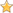 62. PIZZINATTO, N. K. ; Shopping centers e a adequação do perfil de oferta de negócios: estudo de casos.. In: ANGELO, C. F.; SILVEIRA, J. A. G.. (Org.). Varejo competitivo. 1ed.São Paulo: Atlas, 2001, v. 6, p. -.